Name________________________________________________________________Five-Star HomeworkInstructions:  Choose any combination of activities below to earn 5 stars.  The learning opportunities below are grouped according to level of challenge.  More stars are awarded to the more challenging activities. It is okay to go above and beyond to earn more stars!Color in the stars of the chosen activities. Attach this cover sheet to the completed assignments. ***Due Date: Friday, August 25, 2018.*Have to*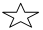 Read three books to a grown up. Write the books on your reading log.Practice your sight words every day.Weather ToolsWhat do we use a thermometer, rain gauge, and wind vane for? Research this and create a poster or book to teach your classmates about these weather tools.Write the next 6 numbers in the counting sequence beginning with each of the following numbers:9619862532114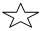 Survey your family about their favorite TV shows. Collect data using tally marks. Then create your own bar graph or picture graph to represent your data.Which TV show did the most people in your family choose?Which show did they like the least?*Have to*Fill in the missing numbers to complete the number lines.13 14 ___ ___ 17 ___ 19 ___38 ___ ___ ___ 42 ___ ___57 ___ 59 ___ ___ ___ 63 ___99 ___ ___ 102 103 ___ ___Have To*Each week I will begin attaching our phonics study words for the week. These words fit the phonics patterns that we will be learning each week.  Practice blending these words (sounding them out), sorting these words by common consonant blends or vowel sounds, and spelling these words at home. This week all of our words have l blends (cl, bl, fl, gl, sl, pl). To extend your thinking, try to create new words that follow this phonics pattern. Use the log in information given at open house to read at least two books on RAZ Kids. Remember, you should listen to the book first, then read the book, then take and pass the quiz. You may add these books to your reading log. Solve the following problems. Include pictures, numbers, and words to explain how you solved the problems.There were 10 oranges. My brother ate 2 of them. How many oranges were left?4 boys and 3 girls were playing outside. How many children were playing in all?